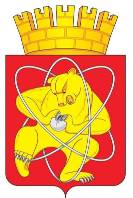 Городской округ «Закрытое административно – территориальное образование  Железногорск Красноярского края»АДМИНИСТРАЦИЯ ЗАТО г. ЖЕЛЕЗНОГОРСКПОСТАНОВЛЕНИЕ      14.11.2023                                                                                               № 2263г. ЖелезногорскО внесении изменений в постановление Администрации ЗАТО г. Железногорск от 11.10.2013 № 1599 «Об утверждении Примерного положения об оплате труда работников иных муниципальных казенных учреждений ЗАТО Железногорск»В соответствии с Трудовым кодексом Российской Федерации, постановлением Администрации ЗАТО г. Железногорск от 10.06.2011 № 1011 «Об утверждении Положения о системах оплаты труда работников муниципальных учреждений ЗАТО Железногорск», Уставом ЗАТО Железногорск, ПОСТАНОВЛЯЮ:1. Внести в постановление Администрации ЗАТО г. Железногорск от  11.10.2013 № 1599 «Об утверждении Примерного положения об оплате труда работников иных муниципальных казенных учреждений ЗАТО Железногорск»  следующие изменения:1.1. Пункт 4.3 раздела 4 приложения к постановлению дополнить подпунктом 4.3.6 следующего содержания:«4.3.6. Выплаты за выполнение заданий особой важности и сложности, инициативность.».1.2. Пункт 4.4 раздела 4 приложения к постановлению изложить в редакции:«4.4. Установление выплат стимулирующего характера осуществляется по решению руководителя учреждения в пределах бюджетных ассигнований на оплату труда работников учреждения, а также средств от приносящей доход деятельности, направленных учреждением на оплату труда работников и максимальным размером не ограничены (за исключением выплат по итогам работы и выплаты за выполнение заданий особой важности и сложности, инициативность).».1.3. Абзац 1 пункта 4.6 раздела 4 приложения к постановлению изложить в редакции:«4.6. Конкретный размер выплат стимулирующего характера (за исключением персональных выплат, выплат по итогам работы и выплаты за выполнение заданий особой важности и сложности, инициативность) устанавливается в абсолютном размере в соответствии с балльной оценкой в следующем порядке.».1.4. Пункт 4.15 раздела 4 приложения к постановлению изложить в редакции:«4.15. Выплаты по итогам работы в виде премирования осуществляются по решению руководителя учреждения в пределах бюджетных ассигнований на оплату труда работников учреждения, а также средств от приносящей доход деятельности, направленных учреждением на оплату труда работников:4.15.1. Выплаты по итогам работы за период (за месяц, квартал, год) выплачиваются с целью поощрения работников за общие результаты труда по итогам работы.При осуществлении выплат по итогам работы учитывается выполнение следующих критериев:успешное и добросовестное исполнение работником своих должностных обязанностей в соответствующем периоде;применение в работе современных форм и методов организации труда;качество подготовки и проведения мероприятий, связанных с уставной деятельностью учреждения;качество подготовки и своевременность сдачи отчетности;непосредственное участие работника в выполнении важных работ, мероприятий;участие в инновационной деятельности;4.15.2. Выплаты по итогам работы устанавливаются:- за месяц в размере, не превышающем 6 процентов от начисленной заработной платы работника за расчетный период;- за квартал в размере, не превышающем 30 процентов от среднемесячной заработной платы за расчетный период;- за год в размере, не превышающем среднемесячную заработную плату за расчетный период.Выплаты по итогам работы выплачиваются в пределах фонда оплаты труда. Конкретный размер выплат может определяться как в процентах к окладу (должностному окладу), ставке заработной платы работника, так и в абсолютном размере.».1.5. Пункт 4.16 раздела 4 приложения к постановлению считать пунктом 4.17.1.6. Раздел 4 приложения к постановлению дополнить пунктом 4.16 следующего содержания:«4.16. Выплаты за выполнение заданий особой важности и сложности, инициативность устанавливаются работникам за своевременное и качественное исполнение заданий, проявленную при этом инициативу, с учетом обеспечения задач и функций учреждения и исполнения должностных обязанностей.Выплаты за выполнение заданий особой важности и сложности, инициативность устанавливаются работникам на основании приказа руководителя учреждения в сумме не превышающей оклада (должностного оклада), ставки заработной платы.».1.7. Пункт 6.12 раздела 6 приложения к постановлению изложить в редакции:«6.12. Комиссия рекомендует установление стимулирующих выплат и их размер (за исключением выплат по итогам работы и выплат за выполнение заданий особой важности и сложности, инициативность). Решение принимается комиссией открытым голосованием, при условии присутствия не менее половины членов комиссии и оформляется протоколом. С учетом мнения комиссии Администрация ЗАТО г. Железногорск издает распоряжение об установлении стимулирующих выплат руководителям учреждений.».1.8. Пункт 6.13 раздела 6 приложения к постановлению изложить в редакции:«6.13. Руководителям учреждений в пределах средств, на осуществление выплат стимулирующего характера, заместителям руководителей и главным бухгалтерам - в пределах утвержденного фонда оплаты труда, к должностному окладу могут устанавливаться следующие виды выплат стимулирующего характера:6.13.1. Выплаты за важность выполняемой работы, степень самостоятельности и ответственности при выполнении поставленных задач устанавливаются:в размере, не превышающем 70% от оклада (должностного оклада), - руководителям учреждений;в размере, не превышающем 65% от оклада (должностного оклада), - заместителям руководителей учреждений, главным бухгалтерам.При назначении на должность руководителей вновь создаваемых (реорганизованных) учреждений, а также при отсутствии оценки показателей работы руководителей учреждений в отчетном периоде, выплаты за важность выполняемой работы, степень самостоятельности и ответственности при выполнении поставленных задач устанавливаются в размере 70% от оклада (должностного оклада) на период до окончания квартала, в котором руководители учреждений приступили к работе, а если указанный период составляет менее календарного месяца, то до окончания квартала, следующего за месяцем, в котором руководители учреждений приступили к работе.».6.13.2. Выплаты за качество выполняемых работ устанавливаются:в размере, не превышающем 60% от оклада (должностного оклада), - руководителям учреждений;в размере, не превышающем 55% от оклада (должностного оклада), - заместителям руководителей учреждений, главным бухгалтерам.При назначении на должность руководителей вновь создаваемых (реорганизованных) учреждений, а также при отсутствии оценки показателей работы руководителей учреждений в отчетном периоде, выплаты за качество выполняемых работ устанавливаются в размере 60% от оклада (должностного оклада) на период до окончания квартала, в котором руководители учреждений приступили к работе, а если указанный период составляет менее календарного месяца, то до окончания квартала, следующего за месяцем, в котором руководители учреждений приступили к работе.6.13.3. Выплаты за важность выполняемой работы, степень самостоятельности и ответственности при выполнении поставленных задач, выплаты за качество выполняемых работ устанавливаются руководителям учреждений, их заместителям и главным бухгалтерам с учетом критериев оценки результативности и качества деятельности учреждений за отчетный квартал согласно приложению № 7 к настоящему Положению.6.13.4. Персональные выплаты к окладу (должностному окладу) за сложность, напряженность и особый режим работы устанавливаются руководителям учреждений, их заместителям и главным бухгалтерам в размере, не превышающем 120% от оклада (должностного оклада).6.13.5. Выплаты по итогам работы осуществляются с целью поощрения руководителей учреждений, их заместителей и главных бухгалтеров за общие результаты труда, выплачиваются в пределах фонда оплаты труда и устанавливаются: - по итогам работы за квартал в размере 70 процентов от оклада (должностного оклада);- по итогам работы за год в размере, не превышающем среднемесячную заработную плату за расчетный период. Выплаты по итогам работы руководителям учреждений, их заместителям и главным бухгалтерам производятся с учетом оценки по следующим критериям:успешное и добросовестное исполнение своих должностных обязанностей в соответствующем периоде;обеспечение надлежащего функционирования учреждения;своевременное и качественное выполнение порученных заданий;применение в работе современных форм и методов организации труда;качественная подготовка и проведение мероприятий, связанных с уставной деятельностью учреждения, а также мероприятий, имеющих особое значение для статуса и деятельности учреждения;исполнение бюджетной сметы не менее 95% (по итогам работы за год).Выплаты по итогам работы руководителям учреждений, их заместителям и главным бухгалтерам не устанавливается при привлечении к дисциплинарной, нарушении правил внутреннего трудового распорядка, увольнении в отчетный период. При наличии зафиксированных замечаний учредителя, предписаний контрольных (надзорных) органов размер выплаты по итогам работы руководителям учреждений, их заместителям и главным бухгалтерам снижается на 50-100%. Выплаты по итогам работы руководителям учреждений, их заместителям и главным бухгалтерам устанавливаются с учетом фактически отработанного времени в отчетном периоде (по итогам работы за год учитывается время, отработанное в 4 квартале).Оценка выполнения показателей работы руководителя учреждения осуществляется учредителем, заместителя руководителя и главного бухгалтера – руководителем учреждения с изданием приказа об установлении выплаты  по итогам работы за соответствующий период (квартал, год).Выплаты по итогам работы руководителю учреждения устанавливаются на основании его ходатайства в адрес Главы ЗАТО г. Железногорск, предварительно согласованного с курирующим деятельность учреждения заместителем Главы ЗАТО г. Железногорск, включающего оценку критериев результатов труда за отчетный период.6.13.6. Выплаты за выполнение заданий особой важности и сложности, инициативность устанавливаются руководителям учреждений, их заместителям и главным бухгалтерам за своевременное и качественное исполнение заданий, проявленную при этом инициативу, с учетом обеспечения задач и функций учреждения и исполнения должностных обязанностей. Выплаты за выполнение заданий особой важности и сложности, инициативность руководителю учреждения устанавливаются на основании его ходатайства в адрес Главы ЗАТО г. Железногорск, предварительно согласованного с курирующим деятельность учреждения заместителем Главы ЗАТО г. Железногорск, включающего оценку выполнения задания. Оценка выполнения заданий особой важности и сложности, инициативность заместителей руководителя и главных бухгалтеров осуществляется руководителем учреждения с изданием приказа об установлении выплаты за выполнение заданий особой важности и сложности.Выплаты за выполнение заданий особой важности и сложности, инициативность руководителям учреждений, их заместителям и главным бухгалтерам устанавливаются в сумме, не превышающей размера должностного оклада (без учета районного коэффициента и процентной надбавки к заработной плате за стаж работы в районах Крайнего Севера и приравненных к ним местностях, в иных местностях края с особыми климатическими условиям). 1.9. Пункт 6.14 раздела 6 приложения к постановлению исключить.1.10. Пункт 6.15 раздела 6 приложения к постановлению считать пунктом 6.14 и изложить в редакции:«6.14. Конкретные размеры выплат компенсационного и стимулирующего характера руководителю учреждения устанавливаются распоряжением Администрации ЗАТО г. Железногорск.Конкретные размеры выплат компенсационного и стимулирующего характера заместителю руководителя и главному бухгалтеру учреждения устанавливаются на основании решения руководителя учреждения.Выплаты стимулирующего характера, за исключением выплат по итогам работы и выплат за выполнение заданий особой важности и сложности, руководителям учреждений, их заместителям и главным бухгалтерам устанавливаются ежеквартально по результатам оценки результативности и качества деятельности учреждений в предыдущем квартале и выплачиваются ежемесячно.».1.11. Приложение № 7 к приложению к постановлению изложить в редакции:«                                                                                        Критерии оценки результативности и качества деятельности учреждений для установления руководителям, их заместителям и главным бухгалтерам учреждений выплат за важность выполняемой работы, степень самостоятельности и ответственности при выполнении поставленных задач, за качество выполняемых работ».2. Отделу управления проектами и документационного, организационного обеспечения деятельности Администрации ЗАТО г. Железногорск                           (В.Г. Винокурова) довести до сведения населения настоящее постановление через газету «Город и горожане».3. Отделу общественных связей Администрации ЗАТО г. Железногорск   (И.С. Архипова) разместить настоящее постановление на официальном сайте Администрации ЗАТО г. Железногорск в информационно-телекоммуникационной сети «Интернет». 4. Контроль над исполнением настоящего постановления оставляю за собой. 5. Настоящее постановление вступает в силу после его официального опубликования и применяется к правоотношениям, возникшим с 01.10.2023.Глава ЗАТО г. Железногорск                                                              Д.М. ЧернятинПриложение № 7к Примерному положению об оплате труда работников иных муниципальных казенных учреждений ЗАТО ЖелезногорскДолжностьНаименование критерия оценки результативности и качества деятельности учрежденияСодержание критерия оценки результативности и качества деятельности учрежденияИндикаторПредельный размер от должностного окладаВыплаты за важность выполняемой работы, степень самостоятельности и ответственности при выполнении поставленных задачВыплаты за важность выполняемой работы, степень самостоятельности и ответственности при выполнении поставленных задачВыплаты за важность выполняемой работы, степень самостоятельности и ответственности при выполнении поставленных задачВыплаты за важность выполняемой работы, степень самостоятельности и ответственности при выполнении поставленных задачВыплаты за важность выполняемой работы, степень самостоятельности и ответственности при выполнении поставленных задачРуководитель  учреждения Эффективность финансово-экономической деятельности учрежденияотсутствие роста просроченной кредиторской и дебиторской задолженностиотсутствие роста или наличие роста и принятие незамедлительных мер по его устранению10Руководитель  учреждения Эффективность финансово-экономической деятельности учрежденияотсутствие роста просроченной кредиторской и дебиторской задолженностиналичие роста и принятие мер в установленный срок, но не в полном объеме5Руководитель  учреждения Эффективность финансово-экономической деятельности учрежденияотсутствие роста просроченной кредиторской и дебиторской задолженностиналичие роста и отсутствие мер по его устранению 0Руководитель  учреждения Эффективность финансово-экономической деятельности учрежденияотсутствие фактов нарушения использования бюджетных средств и муниципального имуществаотсутствие фактов нарушения20Руководитель  учреждения Эффективность финансово-экономической деятельности учрежденияотсутствие фактов нарушения использования бюджетных средств и муниципального имуществаналичие фактов нарушения0Руководитель  учреждения Эффективность финансово-экономической деятельности учрежденияпроведение мероприятий по энергосбережению и ежемесячного мониторинга расходов энергоресурсов в сравнении с соответствующим периодом прошлого годаналичие мероприятий,  мониторинга10Руководитель  учреждения Эффективность финансово-экономической деятельности учрежденияпроведение мероприятий по энергосбережению и ежемесячного мониторинга расходов энергоресурсов в сравнении с соответствующим периодом прошлого годаотсутствие мероприятий, мониторинга0Руководитель  учреждения Эффективность финансово-экономической деятельности учреждениясвоевременное размещение информации о муниципальном учреждении на официальном сайте в сети Интернет www/bus.gov.ruотсутствие фактов нарушения10Руководитель  учреждения Эффективность финансово-экономической деятельности учреждениясвоевременное размещение информации о муниципальном учреждении на официальном сайте в сети Интернет www/bus.gov.ruналичие фактов нарушения0Руководитель  учреждения Эффективность финансово-экономической деятельности учрежденияполнота, достоверность и своевременность предоставления бюджетной, статистической, бухгалтерской и иной отчетностив установленный срок без замечаний20Руководитель  учреждения Эффективность финансово-экономической деятельности учрежденияполнота, достоверность и своевременность предоставления бюджетной, статистической, бухгалтерской и иной отчетностив установленный срок с зафиксированными замечаниями или с нарушением сроков без замечаний10Руководитель  учреждения Эффективность финансово-экономической деятельности учрежденияполнота, достоверность и своевременность предоставления бюджетной, статистической, бухгалтерской и иной отчетностис нарушением сроков и с зафиксированными замечаниями0Заместитель руководителяСложность организации и управления основной, финансовой, административно-хозяйственной деятельностью учрежденияпривлечение экономических и социальных партнеров для реализации основных направлений деятельности учрежденияналичие фактов привлечения5Заместитель руководителяСложность организации и управления основной, финансовой, административно-хозяйственной деятельностью учрежденияпривлечение экономических и социальных партнеров для реализации основных направлений деятельности учрежденияотсутствие фактов привлечения0Заместитель руководителяСложность организации и управления основной, финансовой, административно-хозяйственной деятельностью учрежденияотсутствие замечаний по соответствию подготовленных актов учреждения, договоров и других документов нормам действующего законодательстваотсутствие замечаний20Заместитель руководителяСложность организации и управления основной, финансовой, административно-хозяйственной деятельностью учрежденияотсутствие замечаний по соответствию подготовленных актов учреждения, договоров и других документов нормам действующего законодательстваналичие замечаний0Заместитель руководителяобеспечение в установленные сроки выполнения приказов и поручений руководителяв установленный срок20Заместитель руководителяобеспечение в установленные сроки выполнения приказов и поручений руководителяс нарушением сроков0Заместитель руководителяотсутствие замечаний по соблюдению сроков и порядка предоставления документов, информации и иной отчетностив установленный срок без замечаний20Заместитель руководителяотсутствие замечаний по соблюдению сроков и порядка предоставления документов, информации и иной отчетностив установленный срок с зафиксированными замечаниями или с нарушением сроков без замечаний10Заместитель руководителяотсутствие замечаний по соблюдению сроков и порядка предоставления документов, информации и иной отчетностис нарушением сроков и с зафиксированными замечаниями0Главный бухгалтерсложность организации и управления финансовой деятельностью учрежденияотсутствие роста просроченной кредиторской и дебиторской задолженностиотсутствие или принятие незамедлительных мер по устранению15Главный бухгалтерсложность организации и управления финансовой деятельностью учрежденияотсутствие роста просроченной кредиторской и дебиторской задолженностипринятие мер в установленный срок, но не в полном объеме5Главный бухгалтерсложность организации и управления финансовой деятельностью учрежденияотсутствие роста просроченной кредиторской и дебиторской задолженностимеры не предпринимались0Главный бухгалтерсложность организации и управления финансовой деятельностью учрежденияотсутствие кредиторской задолженности по выплате заработной платы работникамотсутствие задолженности10Главный бухгалтерсложность организации и управления финансовой деятельностью учрежденияотсутствие кредиторской задолженности по выплате заработной платы работникамналичие задолженности0Главный бухгалтерсложность организации и управления финансовой деятельностью учрежденияобеспечение в установленные сроки выполнения приказов и поручений руководителяв установленный срок20Главный бухгалтерсложность организации и управления финансовой деятельностью учрежденияобеспечение в установленные сроки выполнения приказов и поручений руководителяс нарушением сроков0Главный бухгалтерсложность организации и управления финансовой деятельностью учрежденияполнота, достоверность и своевременность предоставления бюджетной, статистической и бухгалтерской отчетностив установленный срок без замечаний20Главный бухгалтерсложность организации и управления финансовой деятельностью учрежденияполнота, достоверность и своевременность предоставления бюджетной, статистической и бухгалтерской отчетностив установленный срок с зафиксированными замечаниями или с нарушением сроков без замечаний10Главный бухгалтерсложность организации и управления финансовой деятельностью учрежденияполнота, достоверность и своевременность предоставления бюджетной, статистической и бухгалтерской отчетностис нарушением сроков и с зафиксированными замечаниями0Выплаты за качество выполняемых работВыплаты за качество выполняемых работВыплаты за качество выполняемых работВыплаты за качество выполняемых работВыплаты за качество выполняемых работРуководительОбеспечение безопасных условий в учреждениисоблюдение правил и норм пожарной безопасности, охраны трудаотсутствие предписаний контрольных (надзорных органов) или принятие незамедлительных мер по устранению выявленных нарушений15РуководительОбеспечение безопасных условий в учреждениисоблюдение правил и норм пожарной безопасности, охраны труданаличие предписаний контрольных (надзорных) органов и принятие мер по их устранению не в полном объеме10РуководительОбеспечение безопасных условий в учреждениисоблюдение правил и норм пожарной безопасности, охраны труданаличие предписаний контрольных (надзорных) органов и отсутствие мер по их устранению 0РуководительОбеспечение качества предоставляемых услуг отсутствие обоснованных жалоб на работу учреждения или действия руководителяотсутствие жалоб20РуководительОбеспечение качества предоставляемых услуг отсутствие обоснованных жалоб на работу учреждения или действия руководителяналичие жалоб0РуководительЭффективность реализуемой кадровой политикиукомплектованность учреждения специалистами, работающими по профилюменее 80%0РуководительЭффективность реализуемой кадровой политикиукомплектованность учреждения специалистами, работающими по профилюот 80% до 90%5РуководительЭффективность реализуемой кадровой политикиукомплектованность учреждения специалистами, работающими по профилюот 90% до 100%10РуководительЭффективность реализуемой кадровой политикиотсутствие текучести кадров (отношение количества уволенных работников к фактической численности работников)не более 5%5РуководительЭффективность реализуемой кадровой политикиотсутствие текучести кадров (отношение количества уволенных работников к фактической численности работников)свыше 5%0РуководительЭффективность реализуемой кадровой политикисоблюдение работниками трудовой и исполнительской дисциплины, отсутствие конфликтных ситуаций в коллективеотсутствие нарушений или активная работа с фактами нарушений10РуководительЭффективность реализуемой кадровой политикисоблюдение работниками трудовой и исполнительской дисциплины, отсутствие конфликтных ситуаций в коллективеотсутствие работы с фактами нарушений0Заместитель руководителя по основной деятельностистабильность функционирования курируемого направленияотсутствие нарушений и срывов работы в результате несоблюдения работниками трудовой дисциплиныотсутствие нарушений15Заместитель руководителя по основной деятельностистабильность функционирования курируемого направленияотсутствие нарушений и срывов работы в результате несоблюдения работниками трудовой дисциплиныналичие нарушений0Заместитель руководителя по основной деятельностистабильность функционирования курируемого направленияотсутствие нарушений и срывов работы по материально-техническим причинам (содержание имущества в соответствии с нормативными требованиями)отсутствие нарушений15Заместитель руководителя по основной деятельностистабильность функционирования курируемого направленияотсутствие нарушений и срывов работы по материально-техническим причинам (содержание имущества в соответствии с нормативными требованиями)наличие нарушений0Заместитель руководителя по основной деятельностиобеспечение качества предоставляемых услуготсутствие обоснованных зафиксированных замечаний к заместителю руководителя со стороны контролирующих органов, учредителя, граждан, руководителяотсутствие замечаний25Заместитель руководителя по основной деятельностиобеспечение качества предоставляемых услуготсутствие обоснованных зафиксированных замечаний к заместителю руководителя со стороны контролирующих органов, учредителя, граждан, руководителяналичие замечаний0Заместитель руководителя по финансовым вопросам, заместитель руководителя по экономическим вопросамстабильность функционирования курируемого направленияотсутствие нарушений и срывов работы в результате несоблюдения работниками трудовой дисциплиныотсутствие нарушений15Заместитель руководителя по финансовым вопросам, заместитель руководителя по экономическим вопросамстабильность функционирования курируемого направленияотсутствие нарушений и срывов работы в результате несоблюдения работниками трудовой дисциплиныналичие нарушений0Заместитель руководителя по финансовым вопросам, заместитель руководителя по экономическим вопросамстабильность функционирования курируемого направлениясвоевременное выполнение заданий с достижением установленных показателей результатов деятельности учрежденияв установленный срок20Заместитель руководителя по финансовым вопросам, заместитель руководителя по экономическим вопросамстабильность функционирования курируемого направлениясвоевременное выполнение заданий с достижением установленных показателей результатов деятельности учрежденияс нарушением сроков0Заместитель руководителя по финансовым вопросам, заместитель руководителя по экономическим вопросамстабильность функционирования курируемого направленияотсутствие нарушений финансово-хозяйственной деятельности отсутствие нарушений20Заместитель руководителя по финансовым вопросам, заместитель руководителя по экономическим вопросамстабильность функционирования курируемого направленияотсутствие нарушений финансово-хозяйственной деятельности наличие нарушений0Заместитель руководителя учреждения по административно-хозяйственной работестабильность функционирования курируемого направленияотсутствие аварий и срывов работы в результате несоблюдения работниками трудовой дисциплиныотсутствие нарушений15Заместитель руководителя учреждения по административно-хозяйственной работестабильность функционирования курируемого направленияотсутствие аварий и срывов работы в результате несоблюдения работниками трудовой дисциплиныналичие нарушений0Заместитель руководителя учреждения по административно-хозяйственной работестабильность функционирования курируемого направленияотсутствие аварий и срывов работы по материально-техническим причинам (содержание имущества в соответствии с нормативными требованиями)отсутствие нарушений20Заместитель руководителя учреждения по административно-хозяйственной работестабильность функционирования курируемого направленияотсутствие аварий и срывов работы по материально-техническим причинам (содержание имущества в соответствии с нормативными требованиями)наличие нарушений0Заместитель руководителя учреждения по административно-хозяйственной работестабильность функционирования курируемого направленияотсутствие обоснованных зафиксированных замечаний к заместителю руководителя со стороны контролирующих органов, учредителя, граждан, руководителяотсутствие замечаний20Заместитель руководителя учреждения по административно-хозяйственной работестабильность функционирования курируемого направленияотсутствие обоснованных зафиксированных замечаний к заместителю руководителя со стороны контролирующих органов, учредителя, граждан, руководителяналичие замечаний0Главный бухгалтеробеспечение стабильности финансовой деятельностиотсутствие нарушений финансово-хозяйственной деятельностиотсутствие нарушений20Главный бухгалтеробеспечение стабильности финансовой деятельностиотсутствие нарушений финансово-хозяйственной деятельностиналичие нарушений0Главный бухгалтернепрерывное профессиональное образованиеучастие в работе курсов, семинаров, конференций от 1 до 25Главный бухгалтернепрерывное профессиональное образованиеучастие в работе курсов, семинаров, конференций более 210Главный бухгалтернепрерывное профессиональное образованиеприменение в работе специализированных бухгалтерских программ, повышающих эффективность работы и сокращающих время обработки документов по факту применения10Главный бухгалтерответственное отношение к своим обязанностямотсутствие обоснованных зафиксированных замечаний (жалоб) со стороны учредителя, руководителя, работников учрежденияотсутствие замечаний15Главный бухгалтерответственное отношение к своим обязанностямотсутствие обоснованных зафиксированных замечаний (жалоб) со стороны учредителя, руководителя, работников учрежденияналичие замечаний0